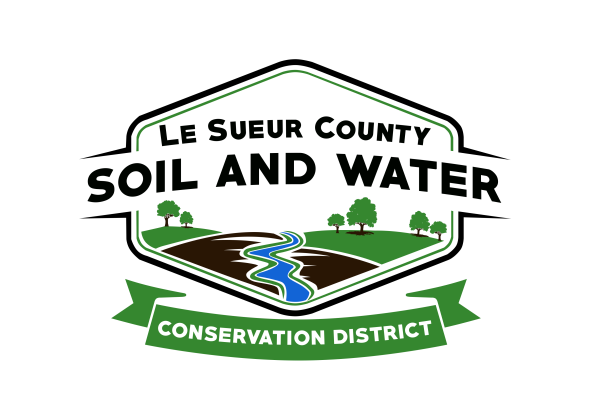 Le Sueur County Soil & Water Conservation DistrictLe Sueur County SWCD 	Tel. (507) 357-4879 Ext. 3181 W Minnesota St                                            Website: www.lesueurswcd.orgLe Center, MN 56057                         Minutes from December 12, 2019 regular meeting of the Le Sueur County SWCD Board of Supervisors.  Le Sueur County SWCD building, Le Center, MN.Meeting was called to order by Chairman Struck at 9:00 am.Members present:	Chairman, Jim Struck			Vice-Chairman, Greg Entinger			Secretary, Earle Traxler			Treasurer, Cletus Gregor			PR&I, Glendon BraunOthers present:	District Manager, Mike Schultz			Ditch Specialist, Nik Kadel			District Techncian, Joe Jirik			Farm Bill Tech, Karl Schmidtke			NRCS Team Lead, Chris Schmidt			Program Specialist, Sue PrchalThe Pledge of Allegiance was recited.  Secretary’s report was read and approved.Treasurer’s report was read.  Motion by Braun, second by Traxler to approve as read and to pay bills.Affirmative:  AllOpposed:  NoneMotion carriedThe board discussed the MASWCD convention.  Mike and Earle attended the leadership summit that talked of where districts are going, retaining staff and supervisors.  Jeff and Christy Gibbs enjoyed themselves as the Outstanding Conservationists and Representative Todd Lippert was named Outstanding Legislator.Motion by Braun, second by Gregor to send Mike to the NACD national convention in Las Vegas.Affirmative:  AllOpposed:  NoneMotion carriedMike informed the board that he is on the Storage and Treatment work group board.1W1P update was given for the Cannon River.  The Joint Powers board begins in January 2020.Motion by Gregor, second by Entinger to pay Earle Traxler cover crop cost-share in the amount of $1350.00 for contract #cc-2017-1.Affirmative:  Braun, Gregor, Struck, EntingerAbstained:  TraxlerOpposed:  NoneMotion carriedMotion by Traxler, second by Gregor to pay Jim Struck cover crop cost-share in the amount of $2400.00 for contract #cc-2017-2.Affirmative:  Braun, Gregor, Traxler, EntingerAbstained:  StruckOpposed:  NoneMotion carriedMotion by Braun, second by Gregor to pay Joe Cemensky cover-crop cost-share in the amount of $2400.00 for contract #cc-2017-3.Affirmative:  AllOpposed:  NoneMotion carriedMotion by Gregor, second by Entinger to pay Bruce Ponwith cover crop cost-share in the amount of $2010.00 for contract #cc-2017-4.Affirmative:  AllOpposed:  NoneMotion carriedMotion by Braun, second by Traxler to pay Nick Stangler cover crop cost-share in the amount of $600.00 for contract #cc-2017-5.Affirmative:  AllOpposed:  NoneMotion carriedMotion by Entinger, second by Traxler to pay Steve Stangler cover crop cost-share in the amount of $1240.00 for contract #cc-2017-6.Affirmative:  AllOpposed:  NoneMotion carriedMotion by Entinger, second by Traxler to pay Joel Hansen capacity cover crop contract in the amount of $4800.00 for contract #CAP-2018-1.Affirmative:  AllOpposed:  NoneMotion carriedMotion by Braun, second by Gregor to pay Mike Schloesser capacity cover crop contract in the amount of $2700.00 for contract #CAP-2018-4.Affirmative:  AllOpposed:  NoneMotion carriedMotion by Gregor, second by Braun to pay Kevin Connolly capacity cover crop contract in the amount of $900.00 for contract #CAP-2018-3.Affirmative:  AllOpposed:  NoneMotion carriedMotion by Traxler, second by Entinger to pay Cletus Gregor capacity cover crop contract in the amount of $3900.00 for contract #CAP-2018-5.Affirmative:  Struck, Traxler, Entinger, BraunAbstained:  GregorOpposed:  NoneMotion carriedMotion by Entinger, second by Gregor to pay Nap Scott capacity cover crop contract in the amount of $1800.00 for contract #CAP-2018-6.Affirmative:  AllOpposed:  NoneMotion carriedMotion by Gregor, second by Braun to pay Brad Theis capacity cover crop contract in the amount of $4800.00 for contract #CAP-2018-7.
Affirmative:  AllOpposed:  NoneMotion carriedMotion by Traxler, second by Entinger to pay Mitch Holilcky capacity cover crop contract in the amount of $1400.00 for contract #CAP-2018-8.Affirmative:  AllOpposed:  NoneMotion carriedMotion by Entinger, second by Traxler to pay Eric Danielson $4500.00 German/Jefferson cover crop cost-share contract #cc-2019-1JG.Affirmative:  AllOpposed:  NoneMotion carriedMotion by Braun, second by Gregor to pay Ken Baker $3600.00 German/Jefferson cover crop cost-share contract #cc-2019-2JG.Affirmative:  AllOpposed:  NoneMotion carriedMotion by Entinger, second by Gregor to pay Mike Weinandt Sand Creek cover crop cost-share $800.00 for contract #WMO-18-14.Affirmative:  AllOpposed:  NoneMotion carriedMotion by Traxler, second by Gregor to pay Greg Entinger Sand Creek cover crop cost-share $3240.00 for contract #WMO-17-34.Affirmative:  Traxler, Gregor, Braun, StruckAbstained:  EntingerOpposed:  NoneMotion carriedMotion by Gregor, second by Braun to pay Marty Krocak Sand Creek cover crop cost-share $4000.00 for contract #WMO-18-26.Affirmative:  AllOpposed:  NoneMotion carriedMotion by Gregor, second by Entinger to pay Todd David Sand Creek cover crop cost-share $3200.00 for contract #WMO-17-38.Affirmative:  AllOpposed:  NoneMotion carriedMotion by Entinger, second by Gregor to pay Nick Stangler cover crop cost-share $5400.00 for contract #cc-2019-1.Affirmative:  AllOpposed:  NoneMotion carriedMotion by Braun, second by Traxler to pay Karl Heldberg cover crop cost-share $7200.00 for contract #cc-2019-2.Affirmative:  AllOpposed:  NoneMotion carriedMotion by Gregor, second by Braun to pay Mitch Holicky cover crop cost-share $5040.00 for contract #cc-2019-3.Affirmative:  AllOpposed:  NoneMotion carriedMotion by Traxler, second by Braun to pay Vetter Farms cover crop cost-share $4050.00 for contract #cc-2019-4.Affirmative:  AllOpposed:  NoneMotion carriedMotion by Traxler, second by Braun to pay Mark Pettis cover crop cost-share $3000.00 for contract #cc-2019-6.Affirmative:  AllOpposed:  NoneMotion carriedMotion by Braun, second by Traxler to amend Frank Heldberg cover crop cost-share contract #cc-2019-5 install date.  The original contract install date was 12/31/2019 and the amendment will change the date to 12/31/2020.Affirmative:  AllOpposed:  NoneMotion carriedMotion by Entinger, second by Gregor to pay Scott Holicky state cost-share contract #2-18 in the amount of $12,225.00.Affirmative:  AllOpposed:  NoneMotion carriedMotion by Braun, second by Gregor to pay Steve Schultz capacity cost-share contract CAP-2019-3A in the amount of $7650.00.Affirmative:  AllOpposed:  NoneMotion carriedMotion by Entinger, second by Traxler to pay Dale Stenzel Sand Creek cost-share contract #WMO-19-09 in the amount of $4935.00.Affirmative:  AllOpposed:  NoneMotion carriedMotion by Braun, second by Gregor to pay Jim Struck capacity cost-share contract #CAP-2017-3 in the amount of $4125.00.Affirmative:  Braun, Gregor, Entinger, TraxlerAbstained:  StruckOpposed:  NoneMotion carriedMotion by Traxler, second by Entinger to pay Le Sueur County buffer cost-share contract #BCS-9-2018 in the amount of $9090.00.Affirmative:  AllOpposed:  NoneMotion carriedMotion by Traxler, second by Entinger to approve the GBERBA Le Sueur County/Budin cost-share amendment #LSC-Amend-19-02 for contract #CWF-MDM-17-40-01.  The amendment extends the install date from 12/1/2019 to 12/31/2020.Affirmative:  AllOpposed:  NoneMotion carriedMotion by Braun, second by Traxler to approve and sign FY18 Buffer cost-share amendment.Affirmative:  AllOpposed:  NoneMotion carriedMotion by Entinger, second by Traxler to approve Le Sueur County/Darrell Pettis cost-share amendment #LSC-Amend-19-03 for contract #BCS-7-2018.  The amendment extends the install date from 12/31/2019 to 6/30/2020.Affirmative:  AllOpposed:  NoneMotion carriedMotion by Entinger, second by Traxler to renew the Clubhouse lease from January 1 through December 31, 2020 for $700.00/month.Affirmative:  AllOpposed:  NoneMotion carriedMotion by Traxler, second by Gregor to sign the engagement letter with Peterson Company for a 2019 audit.Affirmative:  AllOpposed:  NoneMotion carriedMotion by Traxler, second by Entinger to approve Le Sueur County buffer cost-share amendment #LSC-Amend-19-03 for contract #BCS-7-2018.  The amendment is for extending the install date from 12/31/2019 to 6/30/2020.Affirmative:  AllOpposed:  NoneMotion carriedThe January board meeting will be held on Monday, January 13, 2020 and the Outstanding Conservationists will be invited for lunch.Chris gave the NRCS report.  He discussed construction wrapping up, certifying practices, making payments, the state convention, CRP training in Alexandria and training for conservation desktop.There being no further business, meeting adjourned at 10:30 am__________________________                               _________________________________________Date						    District Secretary